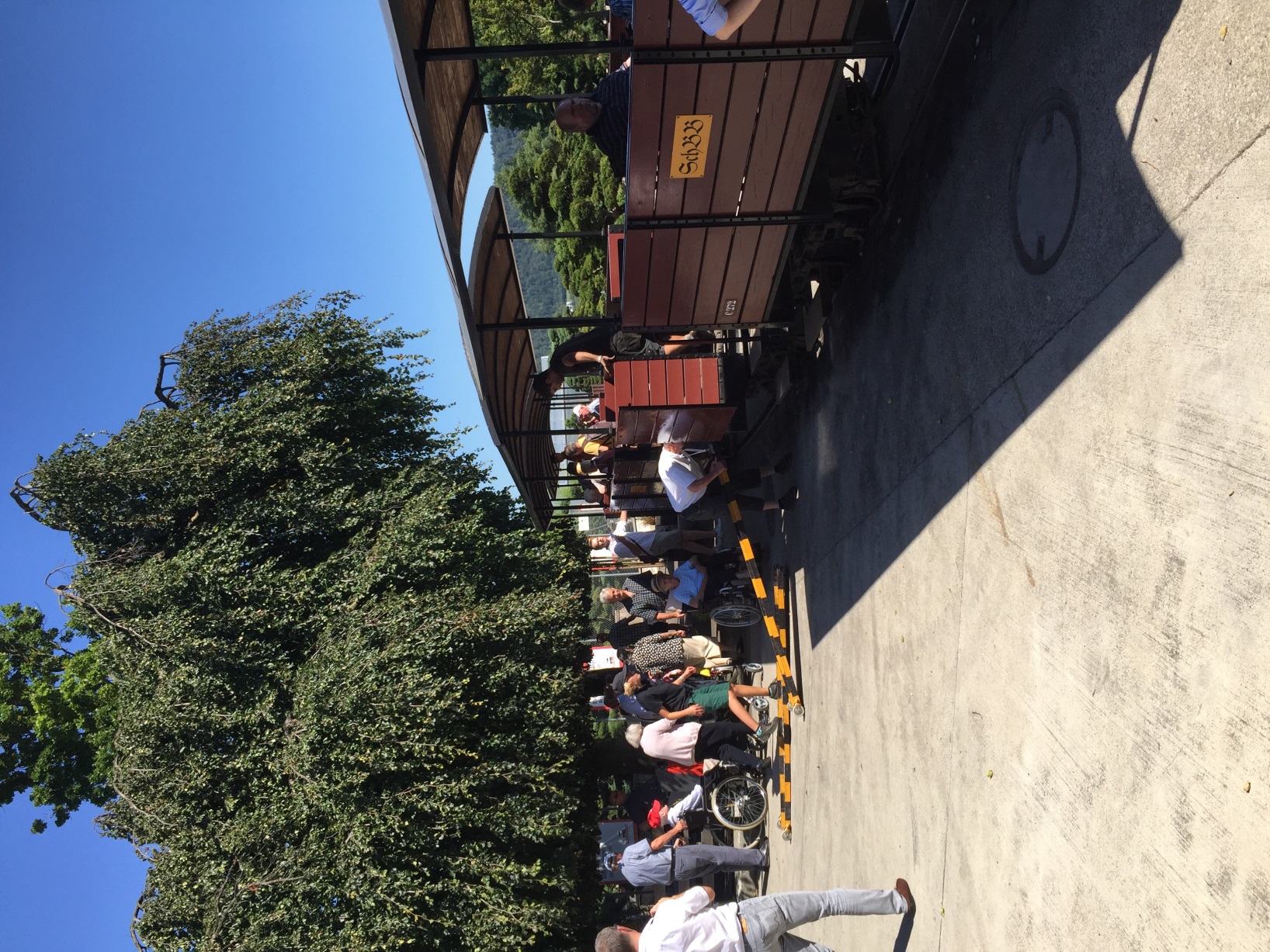 Wenn Engel reisen…oder die 
Bewohner des Altersheims St. BernhardDer Rotary Club Wettingen organisierte einen Ausflug mit den  Senioren des Altersheims 
St. Bernhard nach Schinznach-Dorf.Bei Kaiserwetter fand der diesjährige Ausflug mit rund 30 Bewohnern des Altersheims St. Bernhard, 6 Betreuern, 13 Rotariern und 3 Helfern vom Roten Kreuz zur Baumschulbahn der Firma Zulauf in Schinznach-Dorf statt.Ein Car mit spezieller Hebevorrichtung für Rollstühle und Rollatoren stand für die Senioren nach dem Mittagessen vor den Toren des Altersheims bereit. Der Tross wurde ebenfalls von 3 Spezialfahrzeugen und deren Chauffeuren vom Roten Kreuz unterstützt. Nachdem es sich alle bequem gemacht hatten, konnte der Ausflug beginnen. Die Fahrt führte durch die schöne Landschaft des Juras, einen Teil davon auf der Genuss-Strasse – die köstlichsten Kilometer im Aargau – und über den 
Bürensteig bis nach Schinznach-Dorf.Nach einer Stärkung mit Kaffee und Kuchen und viel Wasser aufgrund der Hitze; wartete bereits die Schmalspurbahn auf die fröhliche Reisegruppe.Dank den behindertenfreundlichen Rampen konnten auch die Personen mit Rollstühlen bequem zusteigen.Die 20-minütige Fahrt führte durch den schönen Baumschulpark der Firma Zulauf. Dank dem angenehmen Fahrtwind konnte auch die grosse Hitze den Ausflüglern nichts anhaben.Diejenigen, welche sich für einen Spaziergang entschieden haben, kamen in den Genuss einer Fülle von Entdeckungen und erholsamer Ruhe in der Natur. Der Park erstreckt sich über eine Fläche von 25‘000 m2. Er verfügt unter anderem über einen eigenen Baumschul-See, diverse Sitzgelegenheiten und natürlich über eine enorme Pflanzenvielfalt. Am Abend sind alle zufrieden und dankbar über diesen gelungenen Nachmittag in Wettingen angekommen. Damit der Ausflug noch allen lange in Erinnerung bleibt, verteilten die Rotarier ein süsses Andenken.